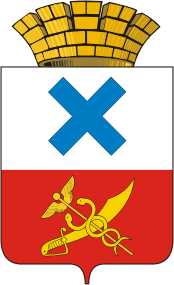 ПОСТАНОВЛЕНИЕ администрации Муниципального образованиягород Ирбитот    19   сентября 2018 года №   1640 -ПА  г. Ирбит	      О внесении изменений в постановление администрации Муниципального образования город Ирбит от 29 декабря 2017 года № 2506 «О работе  комиссии по безопасности дорожного движения Муниципального образования город Ирбит в 2018 году»В связи с изменением кадрового состава администрации Муниципального образования город Ирбит, в соответствии с Федеральными законами от 06 октября 2003 года  № 131-ФЗ «Об общих принципах организации местного самоуправления в Российской Федерации» и Уставом Муниципального образования город Ирбит,  в целях оптимизации деятельности в сфере обеспечения безопасности дорожного движения на дорогах Муниципального образования город Ирбит, координации работы по профилактике дорожно-транспортных происшествий, администрация Муниципального образования город Ирбит ПОСТАНОВЛЯЕТ:1. Внести изменения в постановление администрации Муниципального образования город Ирбит от 29 декабря 2017 года № 2506 «О работе  комиссии по безопасности дорожного движения Муниципального образования город Ирбит в 2018 году»: приложение № 1 к постановлению администрации Муниципального образования город Ирбит от 29 декабря 2017 года № 2506 изложить в новой редакции (прилагается).2. Контроль за исполнением настоящего постановления возложить на заместителя главы администрации Муниципального образования город Ирбит С.С. Лобанова.  Приложение № 1к постановлению администрации Муниципального образования город Ирбит от 19сентября 2018 г. № 1640-ПАСОСТАВкомиссии по безопасности дорожного движенияМуниципального образования город ИрбитПредседатель комиссии:Юдин Н.В.   					- глава Муниципального образования город Ирбит.Заместитель председателя комиссии:Лобанов С.С.  				         - заместитель главы администрации Муниципального образования город Ирбит.Секретарь комиссии:Мамаева С.А.        			          - ведущий специалист отдела                                                                          городского хозяйстваадминистрации Муниципального                       образования город Ирбит.Члены комиссии:Глава Муниципального образования город Ирбит                                                               Н.В. ЮдинБереснев В.В.- председатель общественного движения «Дороги Ирбита» (по согласованию);                                                                         Васильев Н.В.- заместитель председателя Думы Муниципального  образования город Ирбит (по согласованию);Коростелева С.В.	- начальник отдела городского  хозяйства администрации Муниципального образования город Ирбит;Лыжина Ю.Н. 	- начальник Управления образованием (по согласованию);Мартынов А.В.	                  - исполняющий полномочия директора Муниципального бюджетного учреждения Муниципального образования город Ирбит  «Благоустройство»;                                                                            Митряшов Д.С.- начальник Государственной инспекции  безопасности дорожного                                                        движения   Муниципального образования   Министерства                                                          внутренних дел России «Ирбитский»                                                                   (по согласованию);Радионов А.Ф.Семенов М.Н.	мастер Муниципального бюджетного учреждения Муниципального образования город Ирбит по безопасности дорожного движения  «Сигнал»;- государственный инспекторУральского управления государственного автодорожного надзора (по согласованию);Фоминых О.В.	- директор Муниципального унитарного предприятия Муниципального образования город Ирбит «Ирбит-Авто-Транс»;Худорожков А.М.	- исполняющий полномочия директора Муниципального бюджетного учреждения Муниципального образования город Ирбит по безопасности дорожного движения  «Сигнал»;Юрьева С.А.	- начальник юридического отделаадминистрации Муниципального образования город Ирбит.	